       Беседа «Осторожно, грипп!»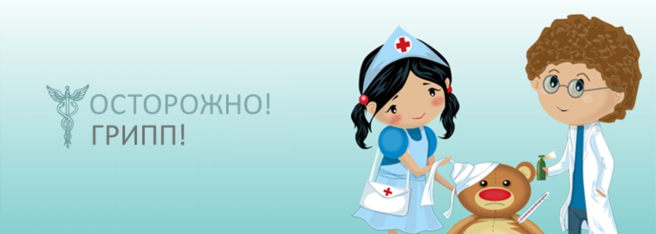 Цель: Способствовать формированию и развитию знаний о гриппе, симптомах болезни и ее профилактике.Грипп это острое инфекционное контагиозное заболевание, вызываемое фильтрующимся вирусом и передающееся воздушно-капельным путем. Чем опасен грипп? Главная опасность гриппа в том, что он может приводить к серьезным осложнениям:1. Заболевания органов дыхания2. Болезни сосудов и сердца3. Заболевания центральной нервной системы• Статистика.Ежегодно в мире заболевают гриппом 1,2 млрд человек, то есть 20% населения земного шара. Более 500 тыс. из них умирают. В самых крупных эпидемиях последних ста лет погибло: в 1955 году — 2 млн. человек, в 1968−м — 1 млн., в 1918−1920 годах, при известном испанском гриппе, — более 40 млн.   Заразиться можно:1. Находясь рядом с больным человеком, особенно если он кашляет и чихает.2. Обмениваясь тетрадями и письменными принадлежностями с больными учениками, сидя с ними за одной партой без защитной повязки или пользуясь одной посудой.3. Не соблюдая правил личной гигиены, таких как мытье рук перед едой, содержание в чистоте одежды и т.п. Как понять, что ты заболел?В самом начале заболевания ты можешь почувствовать озноб, слабость и вялость, сильную головную боль. У тебя высокая температура. На 2-3-й день болезни начинается боль в горле, насморк, сухой кашель. У некоторых детей во время гриппа болит живот и их тошнит.Что можно сделать, чтобы наш организм устоял перед заболеванием и мог сопротивляться гриппу? Первый шаг: Соблюдайте правила гигиены!
Необходимо соблюдать правила личной гигиены: регулярно и тщательно мыть руки, принимать водные процедуры, следить за чистотой одежды. Чаще проветривай комнату и делай влажную уборку.Второй шаг: Полезные привычки – залог здоровья!
Для профилактики простуды нужно добавлять в еду чеснок и лук – натуральные продукты, содержащие фитонциды, а также овощи, фрукты и ягоды красного, оранжевого и темно-зеленого цвета, содержащие большое количество витамина С, которые смогут защитить организм от вирусов. Утренняя зарядка и правильный распорядок дня помогут оставаться бодрым весь день.Третий шаг: Здоровье нужно укреплять!Регулярные занятия спортом, прогулки на свежем воздухе и закаливание укрепят здоровье и научат организм сопротивляться непогоде и болезням.Четвертый шаг: Профилактика необходима! 
Лучший способ профилактики гриппа — прививка. В случае угрозы эпидемии следуй советам врача и не бойся делать прививки – они защитят от тяжелой болезни.Пятый шаг: Осторожно − грипп!Соблюдай постельный режим, если ты заболел. Не стоит приглашать друзей в гости − они могут заразиться. Если началась эпидемия гриппа, нужно избегать поездок в городском общественном транспорте, кинотеатров, торговых центров – мест, где скапливаются люди, среди которых могут быть больные гриппом. Не забывай напомнить об этом родителям.Если тебе пришлось пойти в такое место, где одновременно находится много людей, надень ватно-марлевую повязку. Что делать, если ты уже заболел?При первых же признаках заболевания немедленно обратись к школьному врачу или медсестре. Они измерят температуру и при необходимости отправят домой.1. Не посещать школу.2. Лечь в постель.3. Измерить температуру.4. Вызвать врача на дом - только он сможет назначить правильное лечение!5. Пить сладкий горячий травяной или ягодный чай, можно с медом.6. До прихода врача стараться не принимать лекарства.7. Снижать температуру с помощью обтирания холодной водой с добавлением уксуса.8. Ходить всем членам семьи в масках. Ёе проглаживать через два часа.9. Посуду больного мыть отдельно с пищевой содой.Рефлексия. -Пригодятся ли вам  в жизни полученные знания?Будьте здоровы и не болейте!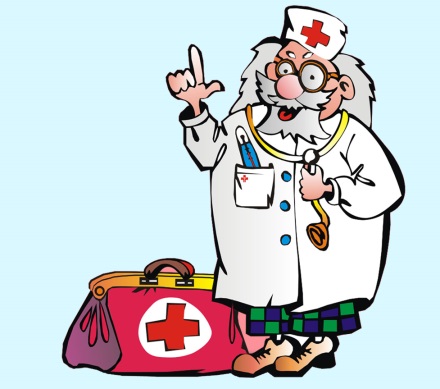 